The City School
North Nazimabad Boys Campus
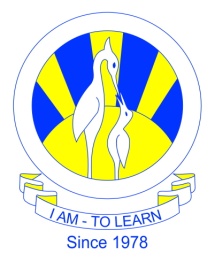 Date: 07-10-2016
Class: 10
Subject: Economics
Teacher: Arshi AqueelDo the Activity 3.14 on page 151.Revise the chapter Occupation and Earnings and role of trade unions for test